Do wszystkich zainteresowanychDotyczy postępowania prowadzonego w trybie przetargu nieograniczonego nr ZP-16/2017 pn. „Rozbudowa ul. Faszczyckiej i Fabrycznej w Błoniu od ul. Mokrej dł. 1500 mb gm. Błonie – realizacja etapu I długości 990 m”Zgodnie z art. 92 ust. 1 pkt. 7 ustawy z dnia 29 stycznia 2004r. Prawo zamówień publicznych (Dz. U. z 2017 r. poz. 1597 z późn. zm.), zwanej dalej ustawą zawiadamiam, że postępowanie zostało unieważnione: na podstawie art.  93 ust. 1 pkt. 3 ustawy. Cena oferty z najniższą ceną przewyższa kwotę, którą zamawiający zamierza przeznaczyć na sfinansowanie zamówienia. Kwota jaką zamawiający zamierzał przeznaczyć na sfinansowanie zamówienia wynosi 4 000 000 zł. Oferta złożona w postępowaniu zawierała cenę w wysokości 5 275 470,00 zł. Zamawiający nie może zwiększyć kwoty przeznaczonej na sfinansowanie zamówienia do ceny zaoferowanej.e-mail: sekretariat@zdp.pwz.ple-mail: sekretariat@zdp.pwz.plwww.zdp.pwz.plwww.zdp.pwz.pl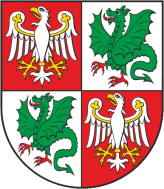 Zarząd Dróg Powiatowych                                                                                           05-850 Ożarów Mazowiecki, ul. Poznańska 300Zarząd Dróg Powiatowych                                                                                           05-850 Ożarów Mazowiecki, ul. Poznańska 300Zarząd Dróg Powiatowych                                                                                           05-850 Ożarów Mazowiecki, ul. Poznańska 300Zarząd Dróg Powiatowych                                                                                           05-850 Ożarów Mazowiecki, ul. Poznańska 300Tel./Fax    (+22) 722-13-80           Tel..            (+22) 722-11-81REGON 014900974NIP 118-14-20-774        Konto nr 76 1560 0013 2619 7045 3000 0002  Getin BankKonto nr 76 1560 0013 2619 7045 3000 0002  Getin BankWasz znak:Nasz znak:                                      Nr pisma:ZP-16/2017Data:08.11.2017 r.